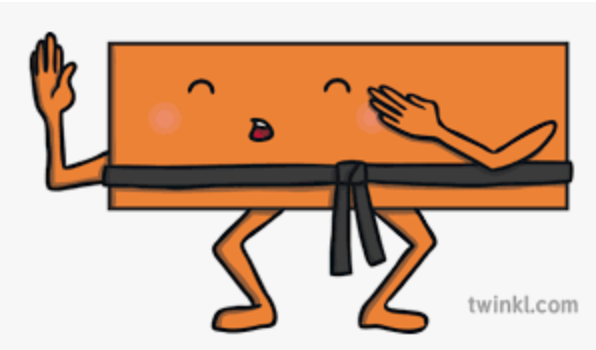 Maths Activity/ObjectiveMondayMental Maths: SubtractionSubtract multiples of 10 from 3 digit numbershttp://www.snappymaths.com/addsub/addsubp10/interactive/subm10f3dint/subm10f3dint.htmTuesdayActivity 1: Subtract two 4 digit numbers (ono exchange)Watch the videohttps://www.youtube.com/watch?v=IzlyN2-uLSU from 55 seconds.Complete the questions from activity 1 (see resources)WednesdayActivity 2:Subtract two 4 digit numbers (ono exchange)Complete activity 2 (see resources), writing your calculations in your book.ThursdayProblem Solving: Subtract two 4 digit numbers (ono exchange)Complete the reasoning and problem solving questions (see resources) in your book.FridayFriday Quiz:  Subtraction practisePractise your subtraction skills using the input/output tableshttps://uk.ixl.com/math/year-4/subtraction-input-output-tables-up-to-four-digits